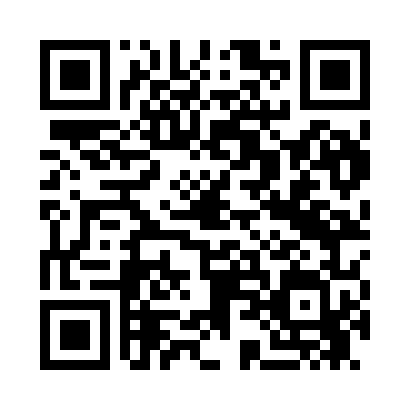 Prayer times for Saarde, EstoniaMon 1 Apr 2024 - Tue 30 Apr 2024High Latitude Method: Angle Based RulePrayer Calculation Method: Muslim World LeagueAsar Calculation Method: HanafiPrayer times provided by https://www.salahtimes.comDateDayFajrSunriseDhuhrAsrMaghribIsha1Mon4:136:381:145:387:5210:072Tue4:096:351:145:407:5410:103Wed4:066:331:145:417:5610:144Thu4:016:301:135:437:5810:175Fri3:576:271:135:448:0110:206Sat3:536:241:135:468:0310:247Sun3:496:211:135:488:0510:278Mon3:456:191:125:498:0710:319Tue3:406:161:125:518:0910:3410Wed3:366:131:125:528:1210:3811Thu3:316:111:125:548:1410:4212Fri3:276:081:115:558:1610:4613Sat3:226:051:115:578:1810:5014Sun3:176:021:115:588:2010:5415Mon3:126:001:116:008:2310:5816Tue3:075:571:106:018:2511:0217Wed3:045:541:106:038:2711:0718Thu3:035:521:106:048:2911:0919Fri3:025:491:106:068:3111:0920Sat3:015:461:096:078:3411:1021Sun2:595:441:096:088:3611:1122Mon2:585:411:096:108:3811:1223Tue2:575:391:096:118:4011:1324Wed2:565:361:096:138:4311:1425Thu2:555:331:096:148:4511:1526Fri2:545:311:086:158:4711:1527Sat2:535:281:086:178:4911:1628Sun2:525:261:086:188:5111:1729Mon2:505:231:086:208:5411:1830Tue2:495:211:086:218:5611:19